ODGOJNO-OBRAZOVNO PODRUČJE: KOMUNIKACIJA1.ZADATAK: PRONAĐI I ZAOKRUŽI TRAŽENO SLOVO:A, E, I, O, U, M, NM                   ON                         I        A                             U                                        E     ZA USPJEŠNO NAPRAVLJENI ZADATAK POKLANJAM TI:       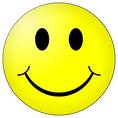 